Toimija täyttää soveltuvin osin Ilmoitus elintarvikehuoneistosta tai siinä tapahtuvasta toiminnan olennaisesta muuttamisesta on lähetettävä PoSan ympäristöpalveluihin neljä viikkoa ennen toiminnan aloittamista tai suunniteltua muutosta. PoSan ympäristöpalvelut voi pyytää toimijalta muita ilmoituksen käsittelemiseksi tarpeellisia selvityksiä. Ilmoituksen käsittelystä peritään ympäristö- ja terveyslautakunnan hyväksymän taksan mukainen maksu. 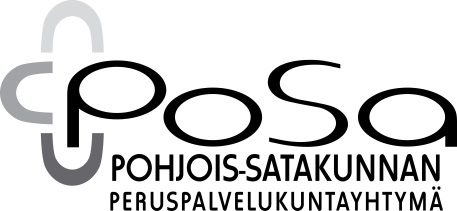 ILMOITUSElintarvikelain (297/2021) 10 § mukaisesta elintarvikehuoneistosta ja 13 § mukaisesta elintarvikekontaktimateriaalitoiminnastaLomakkeen laatija Kaisa AiraksinenPäivitetty 30.11.2021Hyväksyjä Laura JuhantaloYMPÄRISTÖPALVELUTDnro ja saapumispäivämäärä (viranomainen täyttää) 1. Toimija Yrityksen nimi      Yrityksen nimi      Yrityksen nimi      1. Toimija Y–tunnus (tai henkilötunnus)      Y–tunnus (tai henkilötunnus)      Y–tunnus (tai henkilötunnus)      1. Toimija Osoite ja postitoimipaikka      Kotikunta      Kotikunta      1. Toimija Yhteyshenkilö PuhelinnumeroPuhelinnumero1. Toimija Sähköpostiosoite      Sähköpostiosoite      Sähköpostiosoite      1. Toimija Laskutusosoite (jos eri kuin toimijan osoite)       Laskutusosoite (jos eri kuin toimijan osoite)       Laskutusosoite (jos eri kuin toimijan osoite)       2. Toimipaikka(toimipaikan nimi on yleensä markkinointinimi) Toimipaikan nimi      Toimipaikan nimi      Toimipaikan nimi      2. Toimipaikka(toimipaikan nimi on yleensä markkinointinimi) Yhteyshenkilön nimi      Yhteyshenkilön nimi      Yhteyshenkilön nimi      2. Toimipaikka(toimipaikan nimi on yleensä markkinointinimi) Sähköpostiosoite      Sähköpostiosoite      Sähköpostiosoite      2. Toimipaikka(toimipaikan nimi on yleensä markkinointinimi) Käyntiosoite ja postitoimipaikkaPuhelinnumero Puhelinnumero 3. Tarkastusasiakirjan postitusosoite(Oiva-raportti tai muu tarkastusasiakirja)4. Toiminnan arvioitu aloittamisajankohtaToiminnan arvioitu aloittamisajankohta (pvm)      Kuvaus toiminnasta      Toiminnan arvioitu aloittamisajankohta (pvm)      Kuvaus toiminnasta      Toiminnan arvioitu aloittamisajankohta (pvm)      Kuvaus toiminnasta      5. Tieto omavalvonnasta Suunnitelma omavalvonnasta on laadittu Suunnitelma omavalvonnasta laaditaan       mennessä Suunnitelma omavalvonnasta on laadittu Suunnitelma omavalvonnasta laaditaan       mennessä Suunnitelma omavalvonnasta on laadittu Suunnitelma omavalvonnasta laaditaan       mennessä6 a. Toiminta Valitaan vain yksi vaihtoehto jostain alla olevasta kohdasta A-J. Valittu vaihtoehto kuvaa parhaiten pääasiallista elintarvikehuoneistossa tapahtuvaa toimintaa.Valitaan vain yksi vaihtoehto jostain alla olevasta kohdasta A-J. Valittu vaihtoehto kuvaa parhaiten pääasiallista elintarvikehuoneistossa tapahtuvaa toimintaa.Valitaan vain yksi vaihtoehto jostain alla olevasta kohdasta A-J. Valittu vaihtoehto kuvaa parhaiten pääasiallista elintarvikehuoneistossa tapahtuvaa toimintaa.6 a. Toiminta Elintarvikkeiden myynti Vähittäismyymälä Verkkokauppa/ etämyynti Tukkumyynti Elintarvikkeiden myynti Vähittäismyymälä Verkkokauppa/ etämyynti Tukkumyynti elintarvikkeiden myyntipinta-ala (m2)kokonaispinta-alaElintarvikkeiden tarjoilu (sisältää kuljetuksen) Ravintolatoiminta (ml. pizzeria) Grilli- tai pikaruokatoiminta Kahvilatoiminta Pubitoiminta, vain juomatarjoilua tai vähäistä elintarviketarjoilua (eli snacksejä yms.) Laitoskeittiötoiminta (koulut, päiväkodit, sairaalat, henkilöstöravintolat) Keskuskeittiötoiminta (toimittaa pääosin muualle ruokaa)        vain pitopalvelua (ei annosten lukumäärää) Tarjoilukeittiötoiminta (ei ruoanvalmistusta, voi olla vähäistä välipala- ja jälkiruokavalmistusta)Elintarvikkeiden tarjoilu (sisältää kuljetuksen) Ravintolatoiminta (ml. pizzeria) Grilli- tai pikaruokatoiminta Kahvilatoiminta Pubitoiminta, vain juomatarjoilua tai vähäistä elintarviketarjoilua (eli snacksejä yms.) Laitoskeittiötoiminta (koulut, päiväkodit, sairaalat, henkilöstöravintolat) Keskuskeittiötoiminta (toimittaa pääosin muualle ruokaa)        vain pitopalvelua (ei annosten lukumäärää) Tarjoilukeittiötoiminta (ei ruoanvalmistusta, voi olla vähäistä välipala- ja jälkiruokavalmistusta)elintarviketoimintaan liittyvä pinta-ala (m2)asiakaspaikkojen määrä keskimääräinen annosten lukumäärä/kuukausiMyllyt, leipomo- ja kasvisalan valmistus ja pakkaaminen Myllytoiminta Helposti pilaantuvien leipomotuotteiden valmistus Ruoka- ja kahvileipien valmistus Muiden viljatuotteiden valmistus (ml. mallastuotanto, esim. kaurapohjaiset juomat ja ruoanvalmistustuotteet) Kasvis-, marja- ja hedelmätuotteiden valmistus Pakkaamotoiminta Myllyt, leipomo- ja kasvisalan valmistus ja pakkaaminen Myllytoiminta Helposti pilaantuvien leipomotuotteiden valmistus Ruoka- ja kahvileipien valmistus Muiden viljatuotteiden valmistus (ml. mallastuotanto, esim. kaurapohjaiset juomat ja ruoanvalmistustuotteet) Kasvis-, marja- ja hedelmätuotteiden valmistus Pakkaamotoiminta elintarviketoimintaan liittyvä pinta-ala (m2)arvio tuotantomäärästä (kg/vuosi)Maitotilalla tapahtuva maitotuotteiden valmistus ja myyntija/tai raakamaidon myynti  Sellaisenaan kulutukseen tarkoitetun raakamaidon ja/tai ternimaidon myynti Maitotilalla tapahtuva maitotuotteiden valmistus ja myyntija/tai raakamaidon myynti  Sellaisenaan kulutukseen tarkoitetun raakamaidon ja/tai ternimaidon myynti raakamaidon myynti ja luovutus sellaisenaan       l/v Nestemäiset maitovalmisteet Juusto	 Voi ja ravintorasvat Jäätelö	 Muu maitotuotteiden valmistus, mikä       Nestemäiset maitovalmisteet Juusto	 Voi ja ravintorasvat Jäätelö	 Muu maitotuotteiden valmistus, mikä      raakamaidon käyttömäärä       l/vTuotteiden valmistukseen liittyy pastörointia vastaava lämpökäsittely kyllä     ei         Rahtitoiminta  liha- ja kalatuotteiden valmistus asiakkaan omistamasta lihasta tai kalastaRahtitoiminta  liha- ja kalatuotteiden valmistus asiakkaan omistamasta lihasta tai kalastaelintarviketoimintaan liittyvä pinta-ala (m2)elintarvikehenkilöstön lukumääräMuiden elintarvikkeiden teollinen valmistus (jos olet täyttänyt jonkun kohdista A-D, älä täytä tätä) Yhdistelmätuotteiden valmistus (tuote, joka sisältää jalostettuja eläimistä saatavia ja kasvisperäisiä elintarvikkeita, esim. pizza, valmisateria) Makeisten valmistus Juomien valmistus Muu valmistus (esim. kahvinpaahto, etanoiden käsittely ym. hunajapakkaamotoiminta, lisäaineiden, ravintolisien valmistus, hiivatuotanto, muut toiminnat, jotka eivät kuulu mihinkään muuhun elintarvikkeiden valmistuksen toimintatyyppeihin):      Muiden elintarvikkeiden teollinen valmistus (jos olet täyttänyt jonkun kohdista A-D, älä täytä tätä) Yhdistelmätuotteiden valmistus (tuote, joka sisältää jalostettuja eläimistä saatavia ja kasvisperäisiä elintarvikkeita, esim. pizza, valmisateria) Makeisten valmistus Juomien valmistus Muu valmistus (esim. kahvinpaahto, etanoiden käsittely ym. hunajapakkaamotoiminta, lisäaineiden, ravintolisien valmistus, hiivatuotanto, muut toiminnat, jotka eivät kuulu mihinkään muuhun elintarvikkeiden valmistuksen toimintatyyppeihin):      elintarviketoimintaan liittyvä pinta-ala (m2)elintarvikehenkilöstön lukumääräarvio tuotantomäärästä (kg/vuosi)Elintarvikkeiden varastointi, pakastaminen ja pakkaaminen (pelkästään varastointia, pakastamista ja/tai pakkaamista) Eläimistä saatavien elintarvikkeiden varastointi (lyhytaikaisesti tai huoneenlämmössä säilytettävät) Muiden kuin eläimistä saatavien elintarvikkeiden varastointi Elintarvikkeiden pakastaminen Elintarvikkeiden pakkaaminen (toimija, joka ainoastaan pakkaa, eikä valmista tai vähittäismyy)Elintarvikkeiden varastointi, pakastaminen ja pakkaaminen (pelkästään varastointia, pakastamista ja/tai pakkaamista) Eläimistä saatavien elintarvikkeiden varastointi (lyhytaikaisesti tai huoneenlämmössä säilytettävät) Muiden kuin eläimistä saatavien elintarvikkeiden varastointi Elintarvikkeiden pakastaminen Elintarvikkeiden pakkaaminen (toimija, joka ainoastaan pakkaa, eikä valmista tai vähittäismyy)elintarviketoimintaan liittyvä pinta-ala (m2)elintarvikehenkilöstön lukumääräAmmattimainen elintarvikkeiden kuljetus (pelkästään kuljetusta) Elintarvikkeiden kuljetus, ei lämpötilavaatimusta  Elintarvikkeiden pakastekuljetus Elintarvikkeiden kuljetus jäähdytettynä Elintarvikkeiden kuljetus lämpimänäAmmattimainen elintarvikkeiden kuljetus (pelkästään kuljetusta) Elintarvikkeiden kuljetus, ei lämpötilavaatimusta  Elintarvikkeiden pakastekuljetus Elintarvikkeiden kuljetus jäähdytettynä Elintarvikkeiden kuljetus lämpimänäkuljetusväline (auto, laiva jne.) ja lukumääräelintarvikehenkilöstön lukumäärä6 b. ToimintaVähäriskiset, eläimistä saatavia elintarvikkeita koskevat toiminnot, joista on tehtävä ilmoitus elintarvikehuoneistostaAlkutuotantopaikalla tapahtuva lihan käsittely, alkutuotannon toimija toimittaa paikalliseen vähittäismyyntiin tai luovuttaa tuotteet suoraan kuluttajalle siipikarjan tai tarhatun kanin teurastus ja lihan leikkaaminen (siipikarjanlihaa enintään 40 000 kg/v ja enintään 20 000 kania/v) poron teurastus sekä poronlihan leikkaaminen poron kuivalihan valmistus luonnonvaraisten jänisten, kanien, lintujen ja hirvieläinten teurastus ja lihan leikkaaminen silloin, kun metsästäjä tai metsästysseura toimittaa tarkastamattoman lihan paikalliseen vähittäismyyntiin, josta tuotteet luovutetaan suoraan kuluttajalle (enintään 1000 jänistä tai kania, 3000 lintua, 10 hirveä, 30 peuraa ja 50 metsäkaurista)  luonnonvaraisen tarkastamattoman riistan teurastus ja lihan leikkaaminen silloin, kun metsästäjä tai metsästysseura luovuttaa pieniä määriä lihaa suoraan kuluttajalle Muu, mikä?      Alkutuotantopaikalla tapahtuva lihan käsittely, alkutuotannon toimija toimittaa paikalliseen vähittäismyyntiin tai luovuttaa tuotteet suoraan kuluttajalle siipikarjan tai tarhatun kanin teurastus ja lihan leikkaaminen (siipikarjanlihaa enintään 40 000 kg/v ja enintään 20 000 kania/v) poron teurastus sekä poronlihan leikkaaminen poron kuivalihan valmistus luonnonvaraisten jänisten, kanien, lintujen ja hirvieläinten teurastus ja lihan leikkaaminen silloin, kun metsästäjä tai metsästysseura toimittaa tarkastamattoman lihan paikalliseen vähittäismyyntiin, josta tuotteet luovutetaan suoraan kuluttajalle (enintään 1000 jänistä tai kania, 3000 lintua, 10 hirveä, 30 peuraa ja 50 metsäkaurista)  luonnonvaraisen tarkastamattoman riistan teurastus ja lihan leikkaaminen silloin, kun metsästäjä tai metsästysseura luovuttaa pieniä määriä lihaa suoraan kuluttajalle Muu, mikä?      Tuotantomäärä kg tai kpl/vuosiMuu, mikä?      Muu, mikä?      pinta-ala (m2)arvio tuotantomäärästä (kg/vuosi)keskimääräinen annosten lukumäärä/kuukaudessa7. Toimijan allekirjoitus ja nimenselvennysPaikka	                                                PäivämääräAllekirjoitus ja nimenselvennysPaikka	                                                PäivämääräAllekirjoitus ja nimenselvennysPaikka	                                                PäivämääräAllekirjoitus ja nimenselvennys8. Liitteet Pohjapiirros on pakollinen liite, josta ilmenevät tilat ja niiden käyttötarkoitus sekä laitteiden ja kalusteiden sijoittelu. Omavalvonta. Suunnitelma omavalvonnasta on esitettävä viimeistään ensimmäisen tarkastuksen yhteydessä. Muu liite. Mikä?       Pohjapiirros on pakollinen liite, josta ilmenevät tilat ja niiden käyttötarkoitus sekä laitteiden ja kalusteiden sijoittelu. Omavalvonta. Suunnitelma omavalvonnasta on esitettävä viimeistään ensimmäisen tarkastuksen yhteydessä. Muu liite. Mikä?       Pohjapiirros on pakollinen liite, josta ilmenevät tilat ja niiden käyttötarkoitus sekä laitteiden ja kalusteiden sijoittelu. Omavalvonta. Suunnitelma omavalvonnasta on esitettävä viimeistään ensimmäisen tarkastuksen yhteydessä. Muu liite. Mikä?      Ilmoitus toimitetaanPosa, Ympäristöpalvelut, Tapalankatu 20, 38700 Kankaanpää tai terveystarkastaja@eposa.fi.Posa, Ympäristöpalvelut, Tapalankatu 20, 38700 Kankaanpää tai terveystarkastaja@eposa.fi.Posa, Ympäristöpalvelut, Tapalankatu 20, 38700 Kankaanpää tai terveystarkastaja@eposa.fi.